HomeworkYear 4Date: 6/3/2020Reading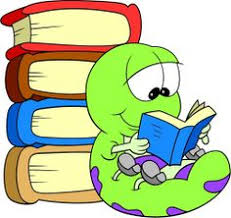 Spelling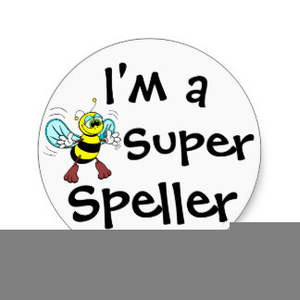 Maths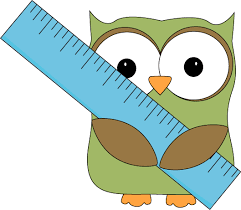 This week, your comprehension is about the structure of non-fiction texts..By doing this homework, you will learn about how authors of non-fiction texts use paragraphs and subheadings to break up the text into smaller sections to focus on different ideas..Complete “The Structure of Non-Fiction Texts” comprehension.Remember to read regularly and to bring in your reading book every day.Spelling focus: Prefixes  –anti 	-interinternationalintertwine		interruptinterjectantibioticantidoteantihistamineantiheroTest date:   Friday 13th MarchThis relates to our recent work on Area, and last term’s work on perimeter.In your maths practice book, please complete:Page 38 Perimeter, and Page 39 Area.Children may need some help to remember that perimeter is the length of the line surrounding the shape, i.e. the sum of the length of all edges. Area is the space contained within a 2D shape, i.e. the sum of the squaresHand in for marking by    Friday 13th March.You will have a times tables test every Tuesday.You need to be in the Garage on the Teacher Set section and also in the soundcheck.We will monitor how often you are logging in. 